                                                               Задание 1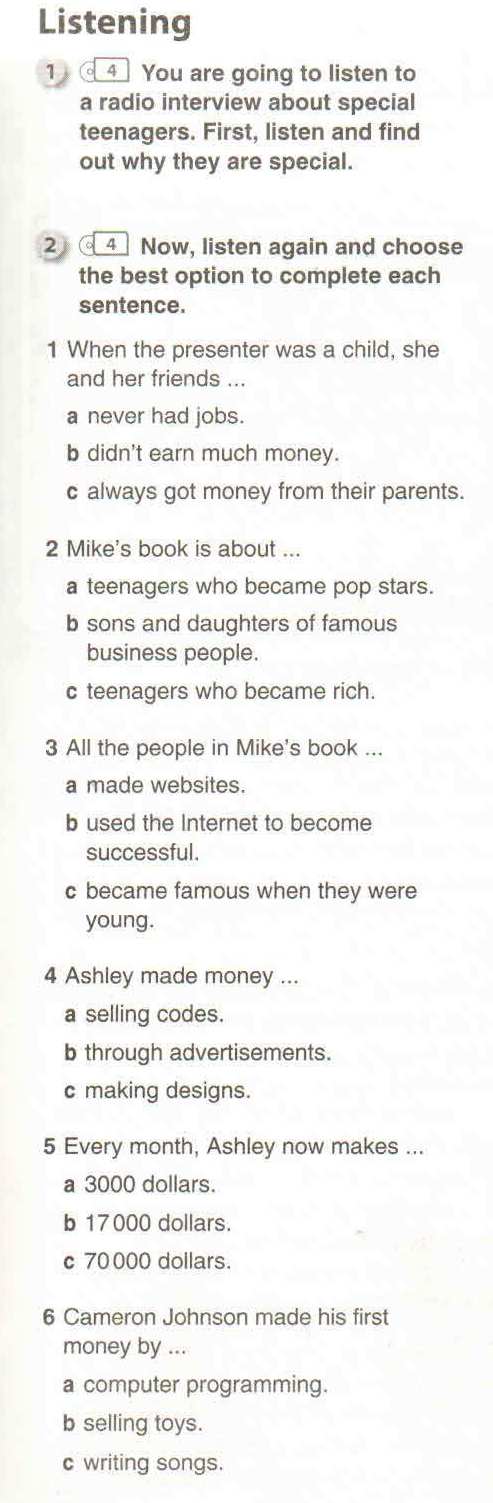                                           Задание 2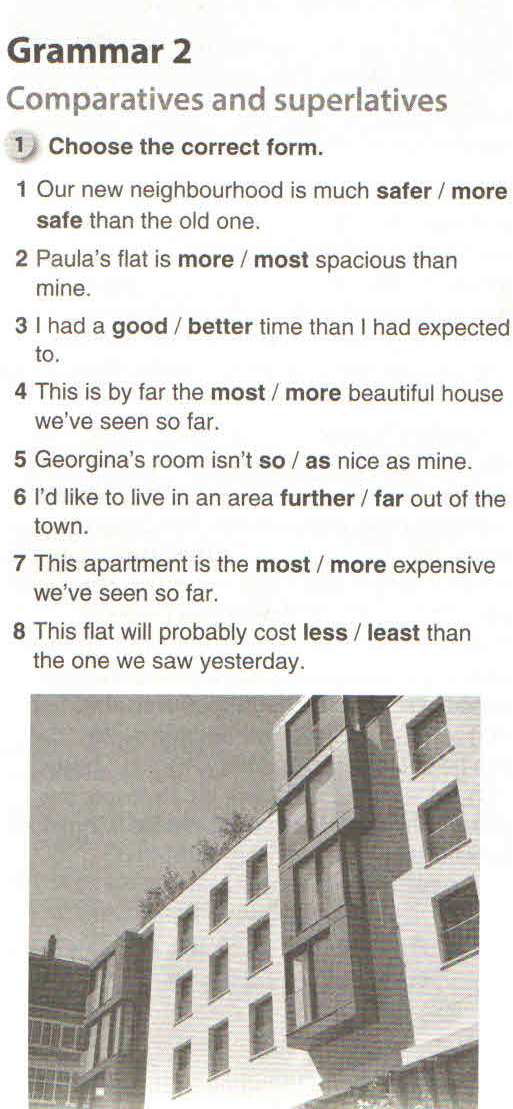                                           Задание 3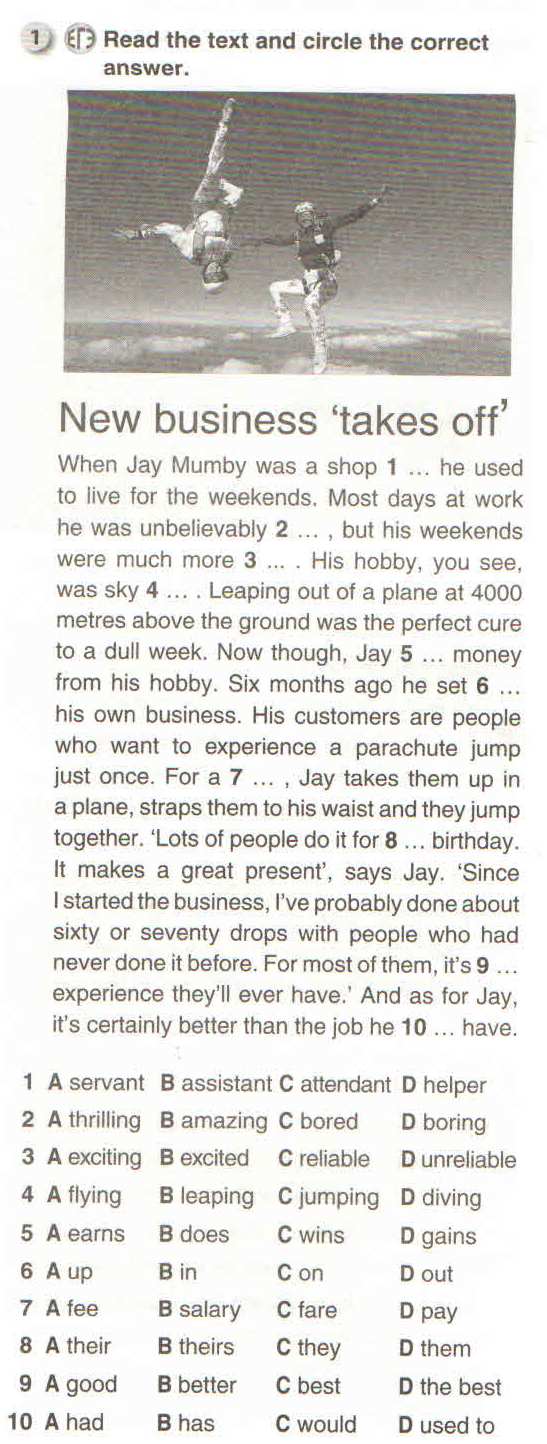                                            Задание 4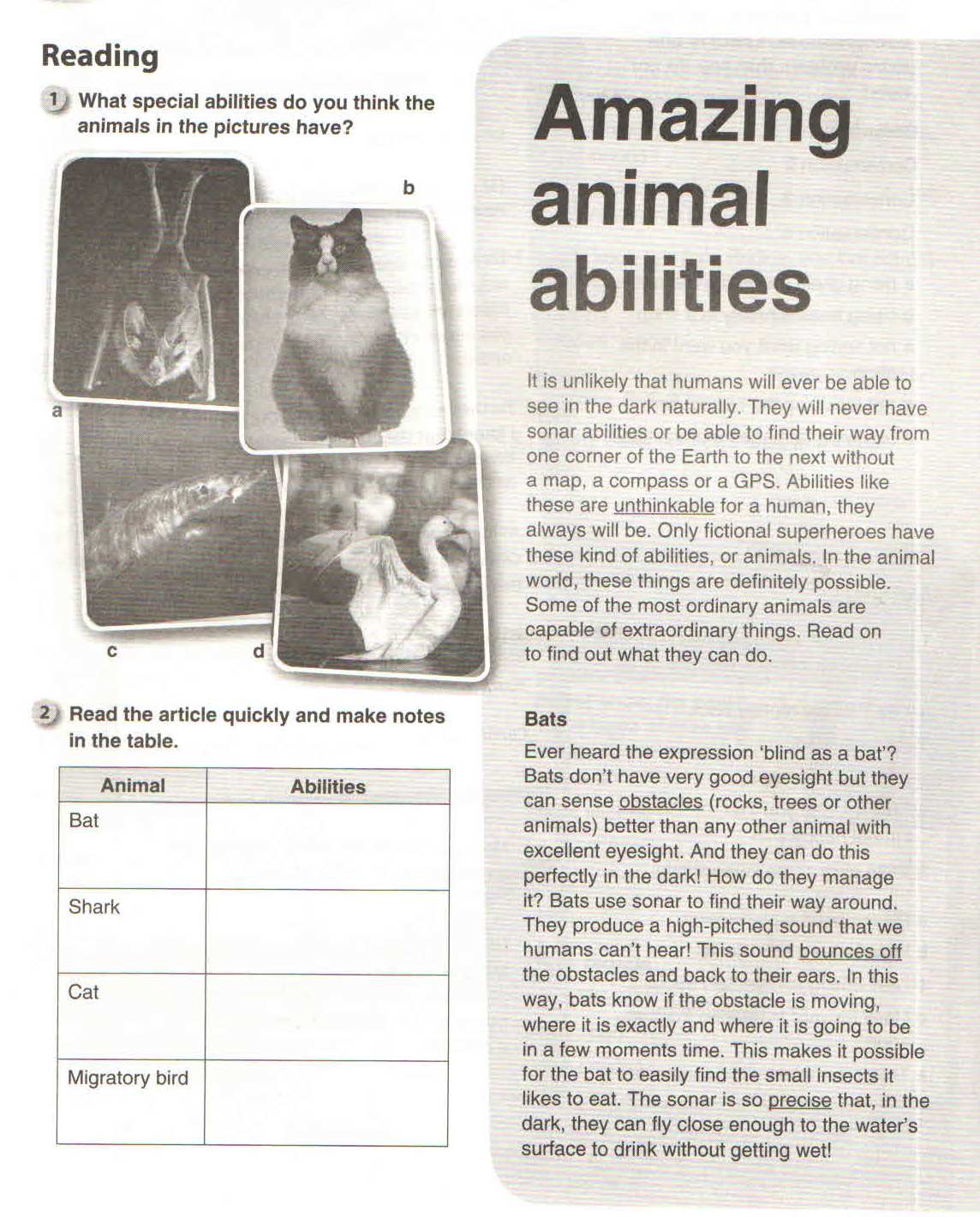 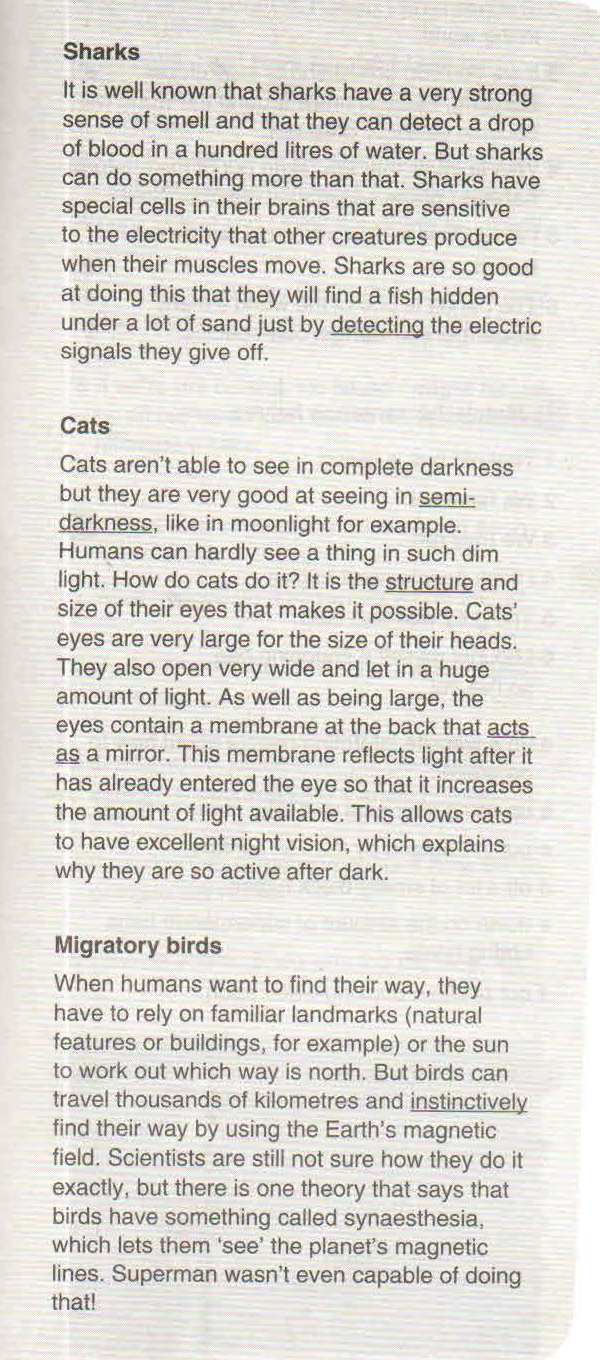 Ключи:Задание 11b 2 с 3 b 4b 5c 6bЗадание 21safer  2 more  3 better 4 most 5 as  6 further 7 most  8 lessЗадание 3 тест1   1b 2c 3a 4d 5a 6a 7a 8a 9a 10dЗадание 4                                                   Спецификация                                     контрольного измерительного материала.Рубежная  контрольная работа по  английскому языку                                                        10 класс1. Назначение работы–– контроль аудирования с выборочным пониманием запрашиваемой информации, умения  выделить значимую информацию в тексте; оценить уровень владения лексическим и грамматическим материалом обучающихся по итогам изучения разделов 1-6 учебника (Английский язык: учебник для 10 класса общеобразовательных организаций Ю.А. Комарова). Работа проводится в целях рубежного   контроля достижения обучающимися предметных планируемых результатов в области языковой компетенции, соответствующих требованиям ФГОС СОО.2. Структура и содержание работыРабота состоит из четырёх  заданий.В задании 1 обучающимся предлагается понять запрашиваемую информацию и продолжить предложения..  В задании 2 обучающимся предлагается выбрать правильное слово. В задании 3обучающимся необходимо  прочитать текст и выбрать подходящее слово.В задании 4 обучающимся необходимо  прочитать текст  заполнить таблицу.Работа рассчитана на 40 минут, включая время на перенос ответов в бланк ответов.3. Критерии оцениванияОбучающийся получает 1 балл за каждый правильный ответ. Максимальное количество баллов – 28. Если в ответе сделана орфографическая ошибка, ответ считается неверным.Аудирование CD к Рабочей тетради Комарова Ю.А. 10 класс №4Таблица Перевод баллов в отметкуAnswer SheetЗадание 1Задание 2Задание 3Задание 4Animal                          AbilitiesBatThey can sense obstacles with the use of sonar.SharkThey have a strong sense of smell. They can detect electrical signals.Cat They are good at seeing in semidarkness.Migratory birdsThey can instinctively find their way by using the Earth’s magnetic field.Количество балловЦифровая отметкаУровневая шкала26-285Высокий 25-204Повышенный 19-143Базовый0-132Недостаточный№пр/ия1abc2abc3abc4abc5abc6abc№пр/ия12345678№п/п1abcd2abcd3abcd4abcd5abcd6abcd7abcd8abcd 9abcd10abcdAnimal   Abilities